
__________________________________________________________

du 10 au 13 Juillet 2016
de 9h à 17h
__________________________________________________________

L’US Pecq Judo propose durant les grandes vacances scolaires, 
un stage de judo et de jeux variés 
pour vos enfants. 
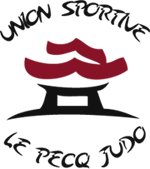 Ce stage se déroulera au gymnase J. MOULIN : 
Votre enfant peut participer à la totalité du stage ou par demi-journée. 

Prévoir un pique-nique si votre enfant déjeune sur place en présence des professeurs. Un film sera proposé pendant le temps du repas.
Prévoir son kimono, une tenue de sport et une bouteille d’eau. 

Le montant du stage pour les 4 jours est de 100€ par enfant 
ou de 15 euros par demi-journée. 
Pour tous renseignements complémentaires appeler le Secrétariat de l’US Pecq au 01.39.76.51.31 ou sur www.uspecqjudo.fr-------------------------------------------------------------------------------------
(COUPON REPONSE à remettre au plus vite à vos professeurs)
Nom et Prénom de l’enfant :

Nom et prénom du responsable légal : 

Personne à prévenir en cas d’urgence et son téléphone : 
